     ΘΕΜΑ: Πρόσκληση σε συνεδρίαση   Παρακαλείσθε όπως προσέλθετε  σε συνεδρίαση ( 2η συνεδρίαση)  στο γραφείο του Δημοτικού Λιμενικού Ταμείου Κεφ/νίας-Ιθάκης, στο Αργοστόλι,  στις   29  Ιανουαρίου   2018  , ημέρα   Δευτέρα     και ώρα 10.30 π.μ.  προκειμένου να συζητηθούν   τα παρακάτω θέματα  ημερήσιας διάταξης:1)Αίτημα Δήμου Ιθάκης για χώρο διαχείμασης σκαφών ΕΙΣ: Πρόεδρος2)Αιτήματα για υπογειοποίηση των εναέριων καλωδίων των καταστημάτων της Χ.Ζ.Λ Ιθάκης.ΕΙΣ: Πρόεδρος3)Tοποθέτηση προσκρουστήρων στο λιμάνι Σάμης ΕΙΣ: Πρόεδρος4)Έγκριση Πρωτοκόλλου οριστική παραλαβής έργων:Α)Συντήρηση κ αντικατάσταση φωτιστικών παραλίας Αργοστολίου(Γουλόστρωτο)Β)Συντήρηση και αντικατάσταση φωτιστικών παραλίας ΣάμηςΕΙΣ: Πρόεδρος5)Έγκριση Μελέτης ΄΄Προμήθεια –εγκατάσταση κιβωτίων ηλεκτρικών κ΄Υδραυλικών παροχών στο λιμάνι ΑργοστολίουΕΙΣ: Πρόεδρος6)Επισκευή πλωτών εξεδρών ΜαϊστράτουΕΙΣ: Πρόεδρος7)Συγκρότηση Επιτροπών Λ/ΧΕΙΣ: Πρόεδρος8)Ηλεκτρονική παρακολούθηση και πληρωμή μέσω internet banging  των λογαριασμών που τηρεί το ΔΛΤΚ-Ι στις Τράπεζες.ΕΙΣ: Πρόεδρος9)Αιτήσεις για παραχώρηση χώρων, και άλλα αιτήματα                                                                                  Ο    Πρόεδρος                                                                                    Αλέξανδρος Μοσχονάς Κοιν. Δήμο Κεφαλλονιάς     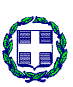 ΕΛΛΗΝΙΚΗ ΔΗΜΟΚΡΑΤΙΑNOMOΣ  ΚΕΦΑΛΛΗΝΙΑΣ           ΔΗΜΟΣ ΚΕΦΑΛΛΟΝΙΑΣΔHMOTIKO ΛΙΜΕΝΙΚΟ ΤΑΜΕΙΟ ΚΕΦΑΛΛΗΝΙΑΣ-ΙΘΑΚΗΣΕΛΛΗΝΙΚΗ ΔΗΜΟΚΡΑΤΙΑNOMOΣ  ΚΕΦΑΛΛΗΝΙΑΣ           ΔΗΜΟΣ ΚΕΦΑΛΛΟΝΙΑΣΔHMOTIKO ΛΙΜΕΝΙΚΟ ΤΑΜΕΙΟ ΚΕΦΑΛΛΗΝΙΑΣ-ΙΘΑΚΗΣΕΛΛΗΝΙΚΗ ΔΗΜΟΚΡΑΤΙΑNOMOΣ  ΚΕΦΑΛΛΗΝΙΑΣ           ΔΗΜΟΣ ΚΕΦΑΛΛΟΝΙΑΣΔHMOTIKO ΛΙΜΕΝΙΚΟ ΤΑΜΕΙΟ ΚΕΦΑΛΛΗΝΙΑΣ-ΙΘΑΚΗΣΕΛΛΗΝΙΚΗ ΔΗΜΟΚΡΑΤΙΑNOMOΣ  ΚΕΦΑΛΛΗΝΙΑΣ           ΔΗΜΟΣ ΚΕΦΑΛΛΟΝΙΑΣΔHMOTIKO ΛΙΜΕΝΙΚΟ ΤΑΜΕΙΟ ΚΕΦΑΛΛΗΝΙΑΣ-ΙΘΑΚΗΣΕΛΛΗΝΙΚΗ ΔΗΜΟΚΡΑΤΙΑNOMOΣ  ΚΕΦΑΛΛΗΝΙΑΣ           ΔΗΜΟΣ ΚΕΦΑΛΛΟΝΙΑΣΔHMOTIKO ΛΙΜΕΝΙΚΟ ΤΑΜΕΙΟ ΚΕΦΑΛΛΗΝΙΑΣ-ΙΘΑΚΗΣΕΛΛΗΝΙΚΗ ΔΗΜΟΚΡΑΤΙΑNOMOΣ  ΚΕΦΑΛΛΗΝΙΑΣ           ΔΗΜΟΣ ΚΕΦΑΛΛΟΝΙΑΣΔHMOTIKO ΛΙΜΕΝΙΚΟ ΤΑΜΕΙΟ ΚΕΦΑΛΛΗΝΙΑΣ-ΙΘΑΚΗΣΕΛΛΗΝΙΚΗ ΔΗΜΟΚΡΑΤΙΑNOMOΣ  ΚΕΦΑΛΛΗΝΙΑΣ           ΔΗΜΟΣ ΚΕΦΑΛΛΟΝΙΑΣΔHMOTIKO ΛΙΜΕΝΙΚΟ ΤΑΜΕΙΟ ΚΕΦΑΛΛΗΝΙΑΣ-ΙΘΑΚΗΣΕΛΛΗΝΙΚΗ ΔΗΜΟΚΡΑΤΙΑNOMOΣ  ΚΕΦΑΛΛΗΝΙΑΣ           ΔΗΜΟΣ ΚΕΦΑΛΛΟΝΙΑΣΔHMOTIKO ΛΙΜΕΝΙΚΟ ΤΑΜΕΙΟ ΚΕΦΑΛΛΗΝΙΑΣ-ΙΘΑΚΗΣΕΛΛΗΝΙΚΗ ΔΗΜΟΚΡΑΤΙΑNOMOΣ  ΚΕΦΑΛΛΗΝΙΑΣ           ΔΗΜΟΣ ΚΕΦΑΛΛΟΝΙΑΣΔHMOTIKO ΛΙΜΕΝΙΚΟ ΤΑΜΕΙΟ ΚΕΦΑΛΛΗΝΙΑΣ-ΙΘΑΚΗΣΕΛΛΗΝΙΚΗ ΔΗΜΟΚΡΑΤΙΑNOMOΣ  ΚΕΦΑΛΛΗΝΙΑΣ           ΔΗΜΟΣ ΚΕΦΑΛΛΟΝΙΑΣΔHMOTIKO ΛΙΜΕΝΙΚΟ ΤΑΜΕΙΟ ΚΕΦΑΛΛΗΝΙΑΣ-ΙΘΑΚΗΣΑργοστόλι25-01-18//Ιωάννου ΜεταξάΤηλ:276102824127610282412761028241Τ.Κ. 281 00 276102654127610265412761026541Αριθ. Πρωτ.Οικ. 145ΑργοστόλιFax:276102824127610282412761028241ΠΡΟΣ Διοικητικό ΣυμβούλιοΔιοικητικό ΣυμβούλιοΔιοικητικό Συμβούλιο